PROFILE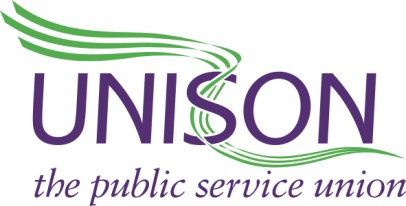 UNISON SURVEYUNISON [branch name] is currently assembling a pay claim to put to [employer’s name] for the annual pay rise from [insert date]. In order to ensure this claim is firmly based on your experiences and views, we would greatly appreciate it if you could spare the time to complete this survey. The survey covers just 10 questions and would normally take less than five minutes to complete. All responses to this questionnaire are anonymous and will be treated as confidential. It will not be possible to identify any individual from information used for the claim.PAYUNISON SURVEYUNISON [branch name] is currently assembling a pay claim to put to [employer’s name] for the annual pay rise from [insert date]. In order to ensure this claim is firmly based on your experiences and views, we would greatly appreciate it if you could spare the time to complete this survey. The survey covers just 10 questions and would normally take less than five minutes to complete. All responses to this questionnaire are anonymous and will be treated as confidential. It will not be possible to identify any individual from information used for the claim.PAYUNISON SURVEYUNISON [branch name] is currently assembling a pay claim to put to [employer’s name] for the annual pay rise from [insert date]. In order to ensure this claim is firmly based on your experiences and views, we would greatly appreciate it if you could spare the time to complete this survey. The survey covers just 10 questions and would normally take less than five minutes to complete. All responses to this questionnaire are anonymous and will be treated as confidential. It will not be possible to identify any individual from information used for the claim.PAYUNISON SURVEYUNISON [branch name] is currently assembling a pay claim to put to [employer’s name] for the annual pay rise from [insert date]. In order to ensure this claim is firmly based on your experiences and views, we would greatly appreciate it if you could spare the time to complete this survey. The survey covers just 10 questions and would normally take less than five minutes to complete. All responses to this questionnaire are anonymous and will be treated as confidential. It will not be possible to identify any individual from information used for the claim.PAYUNISON SURVEYUNISON [branch name] is currently assembling a pay claim to put to [employer’s name] for the annual pay rise from [insert date]. In order to ensure this claim is firmly based on your experiences and views, we would greatly appreciate it if you could spare the time to complete this survey. The survey covers just 10 questions and would normally take less than five minutes to complete. All responses to this questionnaire are anonymous and will be treated as confidential. It will not be possible to identify any individual from information used for the claim.PAYUNISON SURVEYUNISON [branch name] is currently assembling a pay claim to put to [employer’s name] for the annual pay rise from [insert date]. In order to ensure this claim is firmly based on your experiences and views, we would greatly appreciate it if you could spare the time to complete this survey. The survey covers just 10 questions and would normally take less than five minutes to complete. All responses to this questionnaire are anonymous and will be treated as confidential. It will not be possible to identify any individual from information used for the claim.PAY1. Compared to 12 months ago, how do you feel your pay has changed relative to the cost of living?1. Compared to 12 months ago, how do you feel your pay has changed relative to the cost of living?1. Compared to 12 months ago, how do you feel your pay has changed relative to the cost of living?1. Compared to 12 months ago, how do you feel your pay has changed relative to the cost of living?1. Compared to 12 months ago, how do you feel your pay has changed relative to the cost of living?1. Compared to 12 months ago, how do you feel your pay has changed relative to the cost of living?I am better offI am better offI am better offI am better offI am worse offI am worse offI am worse offI am worse offNeither better nor worse offNeither better nor worse offNeither better nor worse offNeither better nor worse off2. Are you dependent on any of the following additional payments to sustain your standard of living?2. Are you dependent on any of the following additional payments to sustain your standard of living?2. Are you dependent on any of the following additional payments to sustain your standard of living?2. Are you dependent on any of the following additional payments to sustain your standard of living?2. Are you dependent on any of the following additional payments to sustain your standard of living?2. Are you dependent on any of the following additional payments to sustain your standard of living?Unsocial hoursUnsocial hoursUnsocial hoursUnsocial hoursOn-call / stand-byOn-call / stand-byOn-call / stand-byOn-call / stand-byOvertimeOvertimeOvertimeOvertimeSecond jobSecond jobSecond jobSecond jobOther - please specify here Other - please specify here Other - please specify here Other - please specify here WORKING CONDITIONSWORKING CONDITIONSWORKING CONDITIONSWORKING CONDITIONSWORKING CONDITIONSWORKING CONDITIONSWORKING CONDITIONSWORKING CONDITIONSWORKING CONDITIONSWORKING CONDITIONSWORKING CONDITIONSWORKING CONDITIONS3. Compared with this time last year, what would you say have been the changes to the following dimensions of working conditions in your working area or department?3. Compared with this time last year, what would you say have been the changes to the following dimensions of working conditions in your working area or department?3. Compared with this time last year, what would you say have been the changes to the following dimensions of working conditions in your working area or department?3. Compared with this time last year, what would you say have been the changes to the following dimensions of working conditions in your working area or department?3. Compared with this time last year, what would you say have been the changes to the following dimensions of working conditions in your working area or department?3. Compared with this time last year, what would you say have been the changes to the following dimensions of working conditions in your working area or department?3. Compared with this time last year, what would you say have been the changes to the following dimensions of working conditions in your working area or department?3. Compared with this time last year, what would you say have been the changes to the following dimensions of working conditions in your working area or department?3. Compared with this time last year, what would you say have been the changes to the following dimensions of working conditions in your working area or department?3. Compared with this time last year, what would you say have been the changes to the following dimensions of working conditions in your working area or department?3. Compared with this time last year, what would you say have been the changes to the following dimensions of working conditions in your working area or department?3. Compared with this time last year, what would you say have been the changes to the following dimensions of working conditions in your working area or department?IncreasedDecreasedDecreasedDecreasedRemained the sameRemained the sameRemained the sameRemained the sameDon’t knowDon’t knowWorkloadWorkloadStressStressNumber of staffNumber of staffNumber of service usersNumber of service usersQuality of serviceQuality of service4. Has your increased workload resulted in?4. Has your increased workload resulted in?4. Has your increased workload resulted in?4. Has your increased workload resulted in?4. Has your increased workload resulted in?4. Has your increased workload resulted in?A detrimental effect on your job performanceA detrimental effect on your job performanceA detrimental effect on your job performanceA detrimental effect on your job performanceA detrimental effect on your personal lifeA detrimental effect on your personal lifeA detrimental effect on your personal lifeA detrimental effect on your personal lifeLittle or no effectLittle or no effectLittle or no effectLittle or no effect5. In relation to your working life, on a scale of 1 to 10, where 1 is extremely low and 10 is extremely high, how motivated are you?5. In relation to your working life, on a scale of 1 to 10, where 1 is extremely low and 10 is extremely high, how motivated are you?5. In relation to your working life, on a scale of 1 to 10, where 1 is extremely low and 10 is extremely high, how motivated are you?5. In relation to your working life, on a scale of 1 to 10, where 1 is extremely low and 10 is extremely high, how motivated are you?5. In relation to your working life, on a scale of 1 to 10, where 1 is extremely low and 10 is extremely high, how motivated are you?5. In relation to your working life, on a scale of 1 to 10, where 1 is extremely low and 10 is extremely high, how motivated are you?111122223333444455556666777788889999101010106. How would you describe morale in your workplace?6. How would you describe morale in your workplace?6. How would you describe morale in your workplace?6. How would you describe morale in your workplace?Very highVery highHighHighModerateModerateLowLowVery lowVery low7. Compared to 12 months ago, how has morale changed?7. Compared to 12 months ago, how has morale changed?7. Compared to 12 months ago, how has morale changed?7. Compared to 12 months ago, how has morale changed?ImprovedImprovedWorsenedWorsenedRemained the sameRemained the sameNot sure/don’t knowNot sure/don’t knowRECRUITMENT AND RETENTIONRECRUITMENT AND RETENTIONRECRUITMENT AND RETENTIONRECRUITMENT AND RETENTIONRECRUITMENT AND RETENTIONRECRUITMENT AND RETENTIONRECRUITMENT AND RETENTIONRECRUITMENT AND RETENTIONRECRUITMENT AND RETENTIONRECRUITMENT AND RETENTIONRECRUITMENT AND RETENTIONRECRUITMENT AND RETENTIONRECRUITMENT AND RETENTIONRECRUITMENT AND RETENTION8. How seriously have you considered leaving your current position over the last year?8. How seriously have you considered leaving your current position over the last year?8. How seriously have you considered leaving your current position over the last year?I have not considered leavingNot very seriouslyFairly seriouslyVery seriously9. Over the last year, how frequently have staff shortages occurred in your workplace?9. Over the last year, how frequently have staff shortages occurred in your workplace?FrequentlyOccasionallyNeverNot sure/don’t know10. What income band does your basic salary fall in?10. What income band does your basic salary fall in?Less than £10,000Between £10,000 and £19,999Between £20,000 and £39,999£40,000 or overPrefer not to say